Taste Restaurant 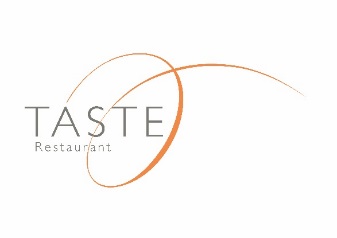 Menu to be confirmed will be published here shortly3 Course Lunch plus tea or coffee. All for just £13.5012noon – 1.30pmBooking essential via Tastemerton.co.uk